П О С Т А Н О В Л Е Н И ЕПРАВИТЕЛЬСТВА  КАМЧАТСКОГО КРАЯ г. Петропавловск-КамчатскийВ целях реализации Федерального закона от 13 июля 2015 г. № 224-ФЗ «О государственно-частном партнерстве, муниципально-частном партнерстве в Российской Федерации и внесении изменений в отдельные законодательные акты Российской Федерации», а также обеспечения взаимодействия и координации деятельности органов исполнительной власти Камчатского края и юридических лиц, которые в соответствии с требованиями статьи 8 Федерального закона от 13.07.2015 № 224-ФЗ «О государственно-частном партнерстве, муниципально-частном партнерстве в Российской Федерации и внесении изменений в отдельные законодательные акты Российской Федерации» могут являться частным партнером, при реализации проектов в сфере государственно-частного партнерства.ПРАВИТЕЛЬСТВО ПОСТАНОВЛЯЕТ:1.	Утвердить Порядок подготовки проектов государственно-частного партнерства, принятия решений о реализации проектов государственно-частного партнерства, проведения конкурсных процедур, заключения соглашения, осуществления контроля реализации соглашения публичным партнером и мониторинга реализации соглашения уполномоченным органом (приложение).2.	Настоящее постановление вступает в силу через 10 дней после дня его официального опубликования.3.	Контроль за выполнением настоящего постановления оставляю за собой.Губернатор Камчатского края                                                    В.И. ИлюхинСОГЛАСОВАНО: Исп. Андрусяк Сергей Сергеевич, (4152) 42-45-83Министерство экономического развития, предпринимательства и торговли Камчатского краяПорядок подготовки проектов государственно-частного партнерства, принятия решений о реализации проектов государственно-частного партнерства, проведения конкурсных процедур, заключение соглашения, осуществления контроля реализации соглашения публичным партнером и мониторинга реализации соглашения уполномоченным органом1. Общее положение1.1.	Порядок подготовки проектов государственно-частного партнерства, принятия решений о реализации проектов государственно-частного партнерства, проведения конкурсных процедур, заключение соглашения, осуществления контроля реализации соглашения публичным партнером и мониторинга реализации соглашения уполномоченным органом (далее - Порядок) регулирует вопросы взаимодействия и координации деятельности исполнительных органов государственной власти Камчатского края и юридических лиц, которые в соответствии с требованиями статьи 8 Федерального закона от 13.07.2015 № 224-ФЗ «О государственно-частном партнерстве, муниципально-частном партнерстве в Российской Федерации и внесении изменений в отдельные законодательные акты Российской Федерации» (далее – Федеральный закон от 13.07.2015 № 224-ФЗ) могут являться частным партнером, при реализации проектов в сфере государственно-частного партнерства.2. Разработка и рассмотрение предложения о реализациипроекта государственно-частного партнерства2.1.	Разработка предложения о реализации проекта государственно-частного партнерства может осуществляться публичным партнером либо частным партнером.2.2.	Публичный партнер - орган исполнительной власти Камчатского края, курирующий деятельность в сфере, в которой планируется реализация проекта государственно-частного партнерства. Отдельные права и обязанности публичного партнера, которые могут осуществляться уполномоченными им юридическими лицами, утверждены постановлением Правительства Российской Федерации от 12.12.2015 № 1366.2.3.	Частный партнер - юридическое лицо, которое в соответствии с требованиями статьи 8 Федерального закона от 13.07.2015 № 224-ФЗ «О государственно-частном партнерстве, муниципально-частном партнерстве в Российской Федерации и внесении изменений в отдельные законодательные акты Российской Федерации» может являться частным партнером.2.4.	Подготовка проекта предложения о реализации проекта государственно-частного партнерства (далее – предложение о реализации проекта ГЧП) осуществляется по форме, и в соответствии с требованиями утверждёнными постановлением Правительства Российской Федерации от 19.07.2015 № 1386.2.5.	При разработке предложения о реализации проекта ГЧП, применяется методика оценки эффективности проекта государственно-частного партнерства, и определения его сравнительного преимущества утвержденной приказом Министерства экономического развития Российской Федерации от 30.11.2015 № 894.2.6.	В случае если инициатором проекта государственно-частного партнерства (далее – проект ГЧП) является публичный партнер, он обеспечивает разработку предложения о реализации проекта ГЧП, и направление такого предложения на рассмотрение в уполномоченный орган.2.7.	Для разработки предложения о реализации проекта ГЧП публичный партнер вправе привлекать специализированную организацию в соответствии с законодательством Российской Федерации. 2.8.	Для публичного обсуждения решения о разработке предложения о реализации проекта ГЧП, публичный партнер выносит на рассмотрение коллегиальных и совещательных органов, в том числе отраслевой группы Инвестиционного совета в Камчатском крае вопрос о разработке предложения о реализации проект ГЧП. 2.9.	В случае если инициатором проекта ГЧП выступает частный партнер, он вправе обеспечить разработку предложения о реализации проекта ГЧП и направить его публичному партнеру.2.10.	До направления предложения о реализации проекта ГЧП публичному партнеру между частным партнером и публичным партнером допускается проведение предварительных переговоров, связанных с разработкой такого предложения, в порядке, установленном приказом Министерства экономического развития Российской Федерации от 20.11.2015 № 864. 2.11.	Публичный партнер рассматривает предложение о реализации проекта ГЧП в соответствии с правилами, утвержденными постановлением Правительства Российской Федерации от 19.12.2015 № 1388.2.12.	При рассмотрении публичным партнером предложения о реализации проекта ГЧП публичный партнер вправе запрашивать у частного партнера дополнительные материалы и документы, проводить переговоры, в том числе в форме совместных совещаний в порядке, установленном приказом Министерства экономического развития Российской Федерации от 20.11.2015 № 863.2.13.	В ходе рассмотрения предложения о реализации проекта ГЧП публичный партнер не менее чем за 45 дней до вынесения решения в соответствии с пунктом 2.14. настоящего Порядка направляет в Министерство финансов Камчатского края, запрос о представлении заключения о наличии средств на реализацию проекта ГЧП в соответствии с документами стратегического планирования Российской Федерации, документами стратегического планирования Камчатского края, (в случае если для реализации проекта требуется выделение средств из бюджетов бюджетной системы Российской Федерации).2.14.	По результатам рассмотрения направленного частным партнером предложения о реализации проекта ГЧП в срок не позднее 90 дней со дня поступления такого предложения публичный партнер принимает одно из следующих решений:1)	О направлении предложения о реализации проекта ГЧП на рассмотрение в уполномоченный орган в целях оценки эффективности и определения его сравнительного преимущества;2)	О невозможности реализации проекта ГЧП по основаниям, предусмотренным частью 7 статьи 8 Федерального закона от 13.07.2015 № 224-ФЗ. 2.15.	В срок не позднее 10 дней со дня принятия одного из решений, указанных в пункте 2.13. настоящего Порядка, публичный партнер направляет данное решение, оригиналы протоколов предварительных переговоров и (или) переговоров частному партнеру, а также размещает указанные документы и предложение о реализации проекта ГЧП на официальном сайте Правительства Камчатского края и на инвестиционном портале Камчатского края в информационно-телекоммуникационной сети «Интернет».2.16. В случае, если для реализации проекта ГЧП требуется выделение средств из краевого бюджета, к решению о направлении предложения о реализации проекта ГЧП прилагается заключение Министерства финансов Камчатского края, в соответствии с требованиями утвержденными постановлением Правительства Российской Федерации от 19.07.2015 № 1386.2.17.	В случае принятия решения о направлении предложения на рассмотрение в уполномоченный орган в целях оценки эффективности и определения его сравнительного преимущества публичный партнер в срок не позднее 10 дней со дня принятия указанного решения направляет предложение о реализации проекта ГЧП с копиями протоколов предварительных переговоров и (или) переговоров на рассмотрение в уполномоченный орган.2.18.	Уполномоченный орган проводит оценку эффективности проекта государственно-частного партнерства в соответствии с порядком проведения уполномоченным органом оценки эффективности проекта государственно-частного партнерства и определения его сравнительного преимущества, установленным постановлением Правительства Российской Федерации от 30.12.2015 № 1514, и методикой оценки эффективности проекта государственно-частного партнерства, и определения его сравнительного преимущества утвержденной приказом Министерства экономического развития Российской Федерации от 30.11.2015 № 894.2.19.	В случае не соответствия предложения о реализации проекта ГЧП требованиям утверждённым постановлением Правительства Российской Федерации от 19.07.2015 № 1386, уполномоченный орган возвращает предложение о реализации ГЧП публичному партнеру в течении 5 рабочих дней с момента регистрации документов без их рассмотрения.2.20.	Срок проведения уполномоченным органом оценки эффективности проекта и определения его сравнительного преимущества не должен превышать 180 дней со дня поступления такого проекта в уполномоченный орган.2.21.	При рассмотрении предложения о реализации проекта на предмет оценки эффективности проекта и определения его сравнительного преимущества уполномоченный орган вправе запрашивать у публичного партнера и (или) частного партнера дополнительные материалы и документы, проводить переговоры с обязательным участием публичного партнера и частного партнера, в том числе в форме совместных совещаний, в порядке, установленном постановлением Правительства Российской Федерации от 03.12.2015 № 1309.По результатам изучения направленных в уполномоченный орган материалов и документов, а также проведенных переговоров содержание предложения о реализации проекта ГЧП может быть изменено до дня утверждения заключения, предусмотренного пунктом 2.22. настоящей статьи, при наличии согласия уполномоченного органа, публичного партнера, а также частного партнера в случае, если предложение о реализации проекта было подготовлено частным партнером.2.22.	По итогам рассмотрения предложения о реализации проекта ГЧП уполномоченный орган утверждает заключение об эффективности проекта и его сравнительном преимуществе либо заключение о неэффективности проекта и (или) об отсутствии его сравнительного преимущества и направляет соответствующее заключение, а также оригинал протокола переговоров (в случае, если переговоры были проведены) публичному партнеру и частному партнеру, и в течение 5 дней со дня утверждения соответствующего заключения размещает решение, предложение о реализации проекта и протокол переговоров на официальном сайте Правительства Камчатского края в информационно-телекоммуникационной сети «Интернет».2.23.	В случае получения положительного заключения уполномоченного органа публичный партнер в течение 5 дней направляет данное заключение председателю Правительства Камчатского края для принятия решения о реализации проекта государственно-частного партнерства.3. Принятие решения о реализации проектов ГЧП3.1.	Решение о реализации проектов ГЧП принимается в форме распоряжения Правительства Камчатского края о реализации проекта государственно-частного партнерства в Камчатском крае (далее – проект распоряжения), при наличии положительного заключения уполномоченного органа в срок не превышающий 60 дней со дня получения положительного заключения.3.2.	Подготовка проекта распоряжения осуществляется публичным партнером.3.3.	Проект распоряжения подлежит обязательному согласованию заместителем Председателя Правительства Камчатского края курирующим сферу, к которой относится объект государственно-частного партнерства, заместителем Председателя Правительства Камчатского края ответственным за развитие государственно-частного партнерства в Камчатском крае, уполномоченным органом, Министерством финансов Камчатского края, Министерством имущественных и земельных отношений Камчатского края (в случае если проект ГЧП предусматривает использование объекта государственной собственности).4. Проведение конкурсных процедур4.1.	На основании решения о реализации проекта публичный партнер в срок, не превышающий 180 дней со дня принятия данного решения, обеспечивает организацию и проведение конкурса на право заключения соглашения о государственно-частном партнерстве (далее – соглашение).4.2.	В случае, если решение о реализации проекта ГЧП принято на основании предложения о реализации проекта ГЧП, подготовленного частным партнером, публичный партнер в срок, не превышающий 10 дней со дня принятия указанного решения, размещает на официальном сайте Российской Федерации в информационно-телекоммуникационной сети «Интернет» для размещения информации о проведении торгов http:\\torgi.gov.ru, и на официальном сайте Правительства Камчатского края указанное решение в целях принятия заявлений в письменной форме от иных лиц о намерении участвовать в конкурсе на право заключения соглашения о государственно-частном партнерстве на условиях, предусмотренных указанным решением.4.3.	Форма заявления о намерении участвовать в конкурсе на право заключения соглашения и порядок его направления публичному партнеру утверждены постановлением Правительства Российской Федерации от 19.12.2015 № 1387.4.4.	Заключение соглашения без проведения конкурса допускается в случаях указанных в пунктах 1 - 4 части 2 статьи 19 Федерального закона от 13.07.2015 № 224-ФЗ, при условии представления участниками конкурса документов, предусмотренных конкурсной документацией.4.5.	Предварительный отбор участников конкурса осуществляется в соответствии с правилами, утвержденными постановлением Правительства Российской Федерации от 04.12.2015 № 1322.4.6.	Публичный партнер по согласованию с уполномоченным органом определяет содержание конкурсной документации, порядок размещения сообщения о проведении конкурса на официальном сайте Российской Федерации в информационно-телекоммуникационной сети «Интернет» для размещения информации о проведении торгов http:\\torgi.gov.ru, форму подачи заявок на участие в конкурсе, порядок предварительного отбора участников конкурса, оценки конкурсного предложения и размещения результатов конкурса.4.7.	Контроль за соответствием конкурсной документации предложению о реализации проекта ГЧП, на основании которого принималось решение о его реализации, в том числе за соответствием конкурсной документации результатам оценки эффективности проекта и определения его сравнительного преимущества осуществляет уполномоченный орган.5. Заключение соглашения о государственно-частном партнерстве5.1.	По результатам проведенного конкурса или при наличии в соответствии с пунктом 4.4 настоящего Порядка оснований для заключения соглашения без проведения конкурса, публичный партнер в течении 5 дней с момента подписания членами комиссии протокола, направляет частному партнеру экземпляр соответствующего протокола, проект соглашения, включающий в себя условия соглашения, определенные решением о реализации проекта, конкурсной документацией и представленным победителем конкурса конкурсным предложением.5.2.	В целях обсуждения условий соглашения и их возможного изменения публичный партнер после дня подписания членами конкурсной комиссии протокола проводит переговоры в форме совместных совещаний с победителем конкурса или с иным лицом, в отношении которого принималось решение о заключении соглашения.5.3.	Результаты переговоров, проведенных в соответствии пунктом 5.2. настоящего Порядка, оформляются протоколом в двух экземплярах, один из которых направляется победителю конкурса. По результатам данных переговоров публичный партнер направляет соглашение и прилагаемый протокол переговоров на согласование в уполномоченный орган на предмет соответствия соглашения конкурсной документации, в том числе в части учета результатов оценки эффективности проекта и определения его сравнительного преимущества. В случае согласования уполномоченным органом соглашения и прилагаемого протокола переговоров уполномоченный орган в течение пяти дней направляет подписанное соглашение публичному партнеру.5.4.	Соглашение заключается в письменной форме с победителем конкурса или иным лицом, указанным в пунктах 1 - 4 части 2 и части 24 статьи 19 Федерального закона от 13.07.2015 № 224-ФЗ.6. Осуществление контроля реализации соглашения публичным партнером, осуществление мониторинга реализации соглашения уполномоченным органом6.1.	Публичный партнер осуществляет контроль за исполнением соглашения в соответствии с правилами, установленными постановлением Правительства Российской Федерации от 30.12.2015 № 1490.6.2.	В целях обеспечения открытости и доступности информации о государственно-частном партнерстве, уполномоченный орган осуществляет мониторинг реализации соглашений в порядке установленном приказом Министерства экономического развития Российской Федерации от 27.11.2015 № 888.6.3. Ведение реестра заключенных соглашений о государственно-частном партнерстве осуществляет уполномоченный орган.Пояснительная запискак проекту постановления Правительства Камчатского краяПроект постановления Правительства Камчатского края «О порядке подготовки проектов государственно-частного партнерства, принятия решений о реализации проектов государственно-частного партнерства, проведения конкурсных процедур, заключение соглашения, осуществления контроля реализации соглашения публичным партнером и мониторинга реализации соглашения уполномоченным органом», разработан Министерством экономического развития, предпринимательства и торговли Камчатского края в целях реализации в Камчатском крае Федерального закона от 13 июля 2015 г. № 224-ФЗ «О государственно-частном партнерстве, муниципально-частном партнерстве в Российской Федерации и внесении изменений в отдельные законодательные акты Российской Федерации».Финансово-экономическое обоснованиек проекту постановления Правительства Камчатского краяПринятие данного постановления Правительства Камчатского края «О порядке подготовки проектов государственно-частного партнерства, принятия решений о реализации проектов государственно-частного партнерства, проведения конкурсных процедур, заключение соглашения, осуществления контроля реализации соглашения публичным партнером и мониторинга реализации соглашения уполномоченным органом» расходов из краевого бюджета не потребует.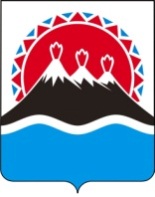 №О порядке подготовки проектов государственно-частного партнерства, принятия решений о реализации проектов государственно-частного партнерства, проведения конкурсных процедур, заключение соглашения, осуществления контроля реализации соглашения публичным партнером и мониторинга реализации соглашения уполномоченным органомЗаместитель Председателя Правительства Камчатского края    М.А. СубботаМинистр экономического развития, предпринимательства и торговли Камчатского краяД.А. КоростелевМинистр финансов Камчатского края      С.Г. ФилатовНачальник Главного правового управления Губернатора и Правительства Камчатского края         С.Н. ГудинПриложение к постановлению Правительства Камчатского края от _________ № ________ 